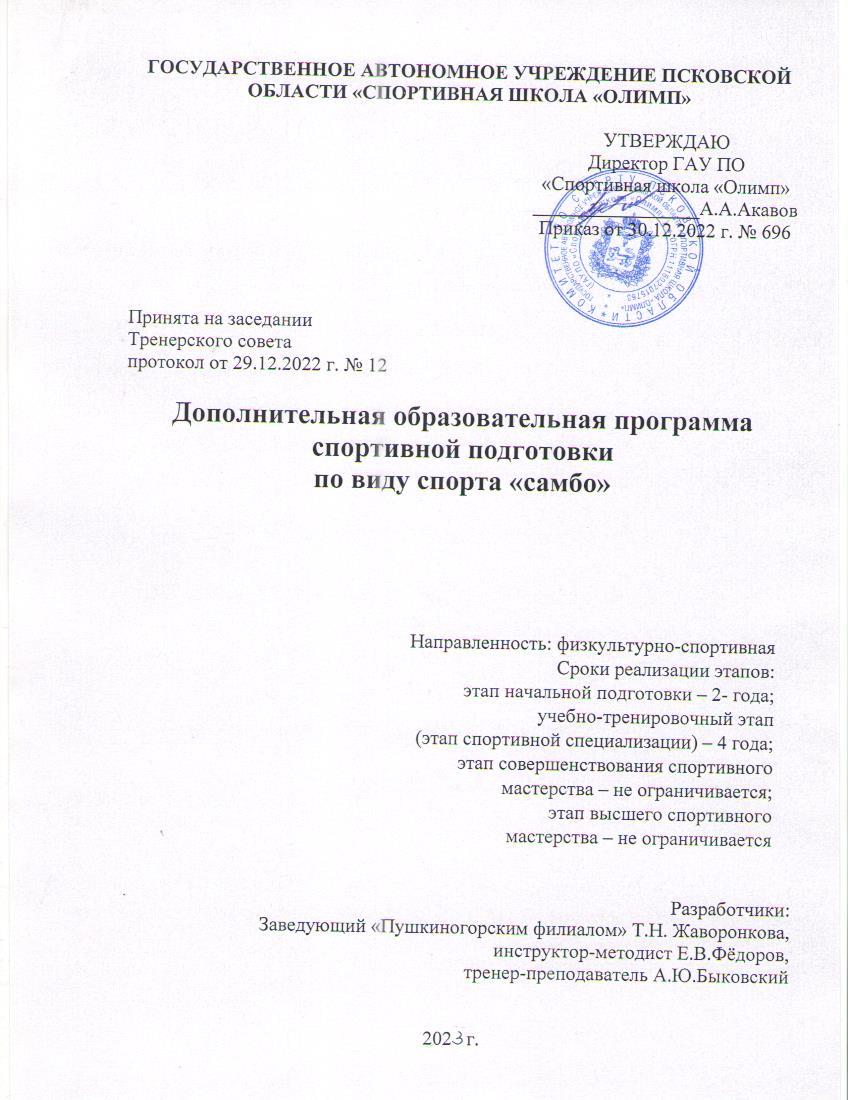 СодержаниеI. Общие положения1.1. Название дополнительной образовательной программы спортивной подготовки 	Государственное автономное учреждение дополнительного образования Псковской области «Спортивная школа «Олимп» (далее – Учреждение) реализует дополнительную образовательную программу спортивной подготовки
по виду спорта «самбо» (далее – Программа). Программа предназначена для организации в Учреждении образовательной деятельности по спортивной подготовке с учетом совокупности минимальных требований к спортивной подготовке, определенных федеральным стандартом спортивной подготовки по виду спорта «самбо», утвержденным приказом Минспорта России от 24 ноября 2022 г. № 1073 «Об утверждении федерального стандарта спортивной подготовки по виду спорта «самбо» (далее – ФССП). Программа разработана в соответствии с приказом Минспорта России от 14декабря 2022 года № 1245 « Об утверждении примерной дополнительной образовательной программы спортивной подготовки по виду спорта «самбо».1.2. Цели Программы	Цели Программы: физическое воспитание личности,  приобретение обучающимися знаний, умений и навыков в области физической культуры и спорта, в избранном виде спорта.	Задачи Программы:	- выявлять и отбирать наиболее одаренных детей и подростков;	- развивать у обучающихся физические качества, способности;	- формировать двигательные умения и навыки в избранном виде спорта;	- укреплять здоровье;	- формировать культуру здорового и безопасного образа жизни;			- формировать навыки коллективного взаимодействия, навыки и привычки этических норм поведения;- изучать основы безопасного поведения при занятиях спортом;	- создать условия для прохождения спортивной подготовки для достижения спортивных результатов на основе соблюдения спортивных и педагогических принципов в учебно-тренировочном процессе в условиях многолетнего, круглогодичного и поэтапного процесса спортивной подготовки.II. Характеристика дополнительной образовательной программы спортивной подготовки	Программа имеет физкультурно-спортивную направленность. Программа направлена на всестороннее физическое и нравственное развитие, физическое воспитание, совершенствование спортивного мастерства обучающихся посредством организации их систематического участия в спортивных мероприятиях, включая спортивные соревнования, в том числе в целях включения обучающихся в состав спортивных сборных команд.					Для зачисления желающих в группы спортивной подготовки Учреждение проводит набор с 01 по 20 декабря текущего года. Набор осуществляется на основании индивидуального отбора, проводимого в целях выявления лиц, имеющих необходимые для освоения Программы способности в области физической культуры и спорта. Допускается дополнительный набор обучающихся на второй и последующие годы обучения при наличии вакантных мест и выполнении обучающимся необходимых нормативов.					Нормативы для зачисления на этап спортивной подготовки  определены в таблицах № 10-13.Сроки реализации этапов спортивной подготовки и возрастные границы лиц, проходящих спортивную подготовку, количество лиц, проходящих спортивную подготовку в группах на этапах спортивной подготовки	Сроки реализации этапов спортивной подготовки и возрастные границы лиц, проходящих спортивную подготовку, количество лиц, проходящих спортивную подготовку (далее – обучающиеся) в группах на этапах спортивной подготовки представлены в таблице № 1.	Таблица №12.2 Объем Программы	Объем Программы, определяющий количество часов в неделю, общее количество часов в год на этапах и годах спортивной подготовки, приведен в таблице № 2.Таблица №2Объем Программы2.3. Виды (формы) обучения по ПрограммеВиды (формы) обучения, применяющиеся при реализации Программы: - форма обучения – очная;- учебно-тренировочные занятия – групповые, индивидуальные, смешанные;- работа по индивидуальным планам;- учебно-тренировочные мероприятия – виды и продолжительность учебно-тренировочных мероприятий зависят от этапа спортивной подготовки, представлены в таблице № 3;- спортивные соревнования – объем соревновательной деятельности определен в таблице № 4.Таблица №3Учебно-тренировочные мероприятияспортивные соревнования; Участие в спортивных соревнованиях и мероприятиях спортсменов Учреждения, осуществляется в соответствии с календарным планом физкультурных и спортивных мероприятий Учреждения, формируемым на основе Единого календарного плана межрегиональных, всероссийских и международных физкультурных и спортивных мероприятий, календарного плана физкультурных и спортивных мероприятий Псковской области, календарных планов муниципальных образований. Наличие медицинского заключения о допуске к участию в спортивных соревнованиях; 												Соблюдение общероссийских антидопинговых правил и антидопинговых правил, утвержденных международными антидопинговыми организациями.Соревнования - важная составная часть спортивной подготовки спортсменов и должны планироваться таким образом, чтобы по своей направленности и степени трудности они соответствовали задачам, поставленным спортсменами на данном этапе многолетней спортивной подготовки. Различают:		- контрольные соревнования, в которых выявляются возможности спортсмена, уровень его подготовленности, эффективность подготовки. С учетом их результатов разрабатывается программа последующей подготовки. Контрольную функцию могут выполнять как официальные соревнования, так и специально организованные контрольные соревнования;		- отборочные соревнования, по итогам которых комплектуются команды, отбираются участники основных соревнований. В зависимости от принципа комплектования состава участников основных соревнований, в отборочных соревнованиях перед спортсменом ставится задача завоевать первое или одно из первых мест, выполнить контрольный норматив, позволяющий надеяться на успешное выступление в основных  соревнованиях.-основные соревнования, цель которых достижение победы или завоевание возможно более  высоких мест на определенном этапе многолетней спортивной подготовки.Таблица №4Объём соревновательной деятельности2.4. Годовой учебно-тренировочный планК условиям реализации дополнительной образовательной программы спортивной подготовки относятся трудоемкость дополнительной образовательной программы спортивной подготовки (объемы времени на ее реализацию) с обеспечением непрерывности учебно-тренировочного процесса, а также порядок и сроки формирования учебно-тренировочных групп. Дополнительная образовательная программа спортивной подготовки рассчитывается на 52 недели в год.Годовой учебно-тренировочный план состоит из разделов (видов) спортивной подготовки и показывает соотношение объемов тренировочного процесса и соревновательной деятельности в процессе реализации Программы (Табл. 5) нагрузка дозируется в часах, определенных в федеральном стандарте спортивной подготовки по виду спорта самбо.Таблица № 5Годовой учебно-тренировочный планК иным условиям реализации Программы относится трудоемкость Программы (объем времени на ее реализацию) с обеспечением непрерывности учебно-тренировочного процесса, а также порядок и сроки формирования учебно-тренировочных групп, утвержденный локально-нормативным актом Учреждения.								Программа рассчитана на 52 недели в год. Учебно-тренировочный процесс в Учреждении ведется в соответствии с годовым учебно-тренировочным планом (включая период самостоятельной подготовки по индивидуальным планам спортивной подготовки для обеспечения непрерывности учебно-тренировочного процесса). При включении в учебно-тренировочный процесс самостоятельной подготовки ее продолжительность составляет не менее 100% и не более 20% от общего количества часов, предусмотренных годовым учебно-тренировочным планом.				Продолжительность одного учебно-тренировочного занятия при реализации Программы устанавливается в часах и не превышает: 			на этапе начальной подготовки — двух часов; 						на учебно-тренировочном этапе (этапе спортивной специализации) — трех часов; 													на этапе совершенствования спортивного мастерства — четырех часов; 	на этапе высшего спортивного мастерства — четырех часов.			При проведении более одного учебно-тренировочного занятия в один день суммарная продолжительность занятий не должна составлять более восьми часов. В часовой объем учебно-тренировочного занятия входят теоретические, практические, восстановительные, медико-биологические мероприятия, инструкторская и судейская практика.								Работа по индивидуальным планам спортивной подготовки может осуществляться на этапах совершенствования спортивного мастерства и высшего спортивного мастерства, а также на всех этапах спортивной подготовки в период проведения учебно-тренировочных мероприятий и участия в спортивных соревнованиях.2.5. Календарный план воспитательной работыВоспитательная работаГлавной задачей в занятиях с юными самбистами является воспитание высоких моральных качеств, преданности России, чувства коллективизма, дисциплинированности и трудолюбия. Важную роль в нравственном воспитании играет непосредственно спортивная деятельность. В процессе тренировочных занятий у спортсменов воспитывается гуманное отношение к другому человеку, коллективу, формируется личность спортсмена и межличностные отношения. Дается установка на тренировочную деятельность через формирование положительной мотивации к занятиям самбо, прививается устойчивый интерес к систематическим занятиям спортом, формируется потребность в здоровом образе жизни.Большое внимание в воспитательной работе необходимо уделять формированию понятия «спортивная честь», воспитывать смелость и выдержку, настойчивость и решительность.Ведущее место в формировании нравственного сознания юных спортсменов принадлежит методам убеждения и методам поощрения. Убеждение во всех случаях должно быть доказательным и подкрепляться ссылками на конкретные данные и на опыт самого обучающегося. Поощрение может быть в виде одобрения, похвалы, благодарности тренера и коллектива и соответствовать действительным заслугам спортсмена.Одним из методов воспитания является дисциплинарное взыскание, выраженное в осуждении, отрицательной оценке поступков и действий обучающегося. Виды взысканий разнообразны: замечание, устный выговор, разбор поступка в спортивном коллективе, отстранение от занятий, соревнований.Спортивный коллектив является важным фактором нравственного формирования личности спортсмена. В спортивном коллективе проявляются разнообразные отношения: спортсмена к своему коллективу, между членами коллектива, между спортивными соперниками.Воспитание волевых качеств - одна из важнейших задач в деятельности тренера-преподавателя. Волевые качества формируются в процессе сознательного преодоления трудностей объективного и субъективного характера. Основным методом воспитания волевых качеств является метод постепенного усложнения задач, решаемых в процессе тренировочных занятий и соревнований.Таблица № 6Календарный план воспитательной работы2.6. План мероприятий, направленный на предотвращение допинга в спорте и борьбу с нимДопингом в спорте признается нарушение антидопингового правила, в том числе использование или попытка использования субстанции и (или) метода, включенных в перечни субстанций и (или) методов, запрещенных для использования в спорте (далее также - запрещенная субстанция и (или) запрещенный метод).Предотвращение допинга в спорте и борьба с ним осуществляются в соответствии с общероссийскими антидопинговыми правилами, утвержденными федеральным органом исполнительной власти в области физической культуры и спорта, и антидопинговыми правилами, утвержденными международными антидопинговыми организациями (далее также - антидопинговые правила).Нарушением антидопингового правила являются одно или несколько следующих нарушений:- использование или попытка использования спортсменом запрещенной субстанции и (или) запрещенного метода;- наличие запрещенных субстанций либо их метаболитов или маркеров в пробе, взятой в соревновательный период или во внесоревновательный период из организма спортсмена, а также из организма животного, участвующего в спортивном соревновании;- отказ спортсмена явиться на взятие пробы, неявка спортсмена на взятие пробы без уважительных причин после получения уведомления в соответствии с антидопинговыми правилами или уклонение иным образом спортсмена от взятия пробы;- нарушение требований антидопинговых правил, касающихся доступности спортсмена для взятия у него проб во внесоревновательный период, в том числе не предоставление информации о его местонахождении и его неявка для участия в тестировании;- фальсификация или попытка фальсификации элемента допинг-контроля;- обладание запрещенными субстанциями и (или) запрещенными методами без разрешения на их терапевтическое использование, выдаваемого в соответствии с Международным стандартом для терапевтического использования запрещенных субстанций Всемирного антидопингового агентства;- распространение запрещенной субстанции и (или) запрещенного метода;- использование или попытка использования запрещенной субстанции в отношении спортсмена, либо применение или попытка применения в отношении его запрещенного метода, либо иное содействие, связанное с нарушением или попыткой нарушения антидопинговых правил.Не допускаются нарушение антидопинговых правил спортсменами, а также тренерами, специалистами по спортивной медицине, иными специалистами в области физической культуры и спорта в отношении спортсменов, запрещенной субстанции и (или) запрещенного метода. Факт использования запрещенной субстанции и (или) запрещенного метода спортсменом, подтверждается только результатами исследований, проведенных в лабораториях, аккредитованных Всемирным антидопинговым агентством.Меры по предотвращению допинга в спорте и борьбе с ним включают в себя:- установление ответственности спортсменов, тренеров, иных специалистов в области физической культуры и спорта за нарушение антидопинговых правил;- предупреждение применения запрещенных субстанций и (или) запрещенных методов;- включение в дополнительные образовательные программы образовательных организаций, осуществляющих деятельность в области физической культуры и спорта, разделов об антидопинговых правилах, о последствиях допинга в спорте для здоровья спортсменов, об ответственности за нарушение антидопинговых правил;- проведение научных исследований, направленных на предотвращение допинга в спорте и борьбу с ним;- проведение научных исследований по разработке средств и методов восстановления работоспособности спортсменов.Таблица №7План мероприятий, направленный на предотвращение допинга в спорте и борьбу с ним2.7. Планы инструкторской и судейской практикиВ течение всего периода спортивной подготовки тренер-преподаватель готовит себе помощников, привлекая обучающихся к организации учебно-тренировочных занятий и проведению соревнований. Учебно-тренировочные занятия проводятся в форме бесед, семинаров, практических занятий, самостоятельного изучения литературы. Обучающиеся овладевают принятой в виде спорта терминологией, основными методами построения учебно-тренировочного занятия, навыками дежурного по группе(подготовка места занятий, получение и сдача инвентаря). Во время проведения занятий развивается способность обучающихся наблюдать за выполнением заданий другими обучающимися, находить ошибки и  справлять их.	Инструкторская и судейская  практика  проводится на занятиях и вне занятий, начиная с учебно-тренировочного этапа (этапа спортивной специализации), и продолжается на всех последующих этапах спортивной подготовки. Привитие судейских навыков осуществляется путем изучения правил соревнований, привлечения обучающихся к непосредственному выполнению отдельных судейских обязанностей, ведения протоколов соревнований.	На учебно-тренировочном этапе обучающиеся самостоятельно ведут дневники самоконтроля, где ведется учет занятий с тематикой, заданий и поставленных задач, регистрируются результаты выступления на спортивных соревнованиях, делается их анализ. Обучающиеся этапов совершенствования спортивного мастерства и высшего спортивного мастерства самостоятельно составляют конспект учебно-тренировочного занятия и проводят занятие в группе начальной подготовки, принимают участие в судействе соревнований, проводимых Учреждением.	Таблица № 8Планы инструкторской и судейской практики2.8. Планы медицинских, медико-биологических мероприятий и применения восстановительных средствМедицинские мероприятия направлены на сохранение и укрепление здоровья, обеспечение спортивного долголетия обучающихся. Ежегодно обучающиеся проходят медицинский осмотр (обследование). Медико-биологическое обеспечение направлено на повышение физической работоспособности и адаптации к интенсивным тренировочным нагрузкам. Восстановительные средства подразделяются на три основные группы: педагогические, медико-биологические и психологические. 	Педагогические средства, обеспечивают эффективное протекание восстановительных процессов за счет рационального планирования учебно-тренировочного процесса: чередования объема и интенсивности выполняемой обучающимися тренировочной работы, установления оптимальных интервалов отдыха между упражнениями, разнообразия содержания учебно-тренировочных занятий, переключения на другие виды деятельности, введения разгрузочных, адаптационных и восстановительных микроциклов, индивидуализации средств и методов подготовки. Медико-биологические средства восстановления включают: рациональное питание и витаминизацию. Прием витаминов назначается врачом. Психические средства восстановления направлены на снижение уровня нервно-психической напряженности и утомления в наиболее трудные периоды учебно-тренировочного занятия и ответственных соревнований, они включают в себя: приемы психопрофилактики, психотерапии и психогигиены, такие как внушение, аутогенная и психорегулирующая тренировка, сон-отдых, приемы мышечной релаксации. Планы медицинских, медико-биологических мероприятий и применения восстановительных средств приведены в таблице №9.Таблица № 9	Планы медицинских, медико-биологических мероприятий и применения восстановительных средствОбъемы медицинских, медико-биологических, восстановительных мероприятий зависят от этапа спортивной подготовки и определены в годовом учебно-тренировочном плане. Конкретный объем и целесообразность проведения восстановительных мероприятий определяют тренер-преподаватель и врач, исходя из решения текущих задач спортивной подготовки.III. Система контроля3.1. Требования к результатам прохождения ПрограммыПо  итогам  освоения  Программы  применительно к этапам спортивнойподготовки  лицу,  проходящему спортивную подготовку (далее - обучающийся),необходимо   выполнить   следующие  требования  к  результатам  прохожденияПрограммы, в том числе, к участию в спортивных соревнованиях:	На этапе начальной подготовки:    		изучить основы безопасного поведения при занятиях спортом;   		повысить уровень физической подготовленности;   		овладеть основами техники вида спорта "самбо";    		получить общие знания об антидопинговых правилах;   		соблюдать антидопинговые правила;   	ежегодно выполнять контрольно-переводные нормативы (испытания) по видам спортивной подготовки;принимать  участие  в  официальных спортивных соревнованиях, начиная совторого  года  для  спортивных  дисциплин,  содержащих в своем наименованиисловосочетание "весовая категория";получить   уровень   спортивной   квалификации   (спортивный   разряд),необходимый  для  зачисления  и перевода на учебно-тренировочной этап (этапспортивной специализации).На учебно-тренировочном этапе (этапе спортивной специализации):повышать  уровень физической, технической, тактической, теоретической ипсихологической подготовленности;    	изучить  правила  безопасности  при  занятиях  видом  спорта  "самбо" иуспешно  применять  их  в  ходе  проведения  учебно-тренировочных занятий иучастия в спортивных соревнованиях;    	соблюдать режим учебно-тренировочных занятий;   	изучить основные методы саморегуляции и самоконтроля;   	овладеть общими теоретическими знаниями о правилах вида спорта "самбо";   	изучить антидопинговые правила;   	соблюдать антидопинговые правила и не иметь их нарушений;ежегодно выполнять контрольно-переводные нормативы (испытания) по видам спортивной подготовки;принимать участие в официальных спортивных соревнованиях не ниже уровняспортивных  соревнований  муниципального  образования  на  первом, втором итретьем году;принимать участие в официальных спортивных соревнованиях не ниже уровняспортивных соревнований субъекта Российской Федерации, начиная с четвертогогода;получить   уровень   спортивной   квалификации   (спортивный   разряд),необходимый для зачисления и перевода на этап совершенствования спортивногомастерства.На этапе совершенствования спортивного мастерства:повышать  уровень физической, технической, тактической, теоретической ипсихологической подготовленности;соблюдать  режим  учебно-тренировочных занятий (включая самостоятельнуюподготовку), спортивных мероприятий, восстановления и питания;приобрести знания и навыки оказания первой доврачебной помощи;овладеть теоретическими знаниями о правилах вида спорта "самбо"; выполнить план индивидуальной подготовки; закрепить и углубить знания антидопинговых правил;    	соблюдать антидопинговые правила и не иметь их нарушений;    	ежегодно выполнять контрольно-переводные нормативы (испытания) по видам спортивной подготовки;демонстрировать  высокие спортивные результаты в официальных спортивных соревнованиях;    	показывать  результаты,  соответствующие присвоению спортивного разряда"кандидат в мастера спорта" не реже одного раза в два года;    	принимать участие в официальных спортивных соревнованиях не ниже уровнямежрегиональных спортивных соревнований;    	получить   уровень   спортивной   квалификации   (спортивное   звание),необходимый   для   зачисления  и  перевода  на  этап  высшего  спортивного мастерства.На этапе высшего спортивного мастерства:    	совершенствовать  уровень  общей  физической  и специальной физической"технической, тактической, теоретической и психологической подготовленности;    	соблюдать  режим  учебно-тренировочных занятий (включая самостоятельнуюподготовку), спортивных мероприятий, восстановления и питания;    	выполнить план индивидуальной подготовки;    	знать  и  соблюдать  антидопинговые  правила,  не иметь нарушений такихправил;    	ежегодно выполнять контрольно-переводные нормативы (испытания) по видам спортивной подготовки;    	принимать участие в официальных спортивных соревнованиях не ниже уровнявсероссийских спортивных соревнований;    	показывать  результаты,  соответствующие  присвоению спортивного звания"мастер  спорта  России"  или выполнить нормы и требования, необходимые дляприсвоения  спортивного звания "мастер спорта России международного класса"не реже одного раза в два года;    	достичь   результатов   уровня   спортивной  сборной  команды  субъектаРоссийской   Федерации   и  (или)  спортивной  сборной  команды  РоссийскойФедерации;    	демонстрировать   высокие   спортивные  результаты  в  межрегиональных,всероссийских и международных официальных спортивных соревнованиях.Объем соревновательной деятельности по этапам и годам спортивной подготовки определен в таблице № 4.3.2. Оценка результатов освоения Программы	 Оценка результатов освоения Программы сопровождается аттестацией обучающихся, проводимой организацией, реализующей Программу, на основе разработанных комплексов контрольных упражнений, перечня тестов 
и (или) вопросов по видам подготовки, не связанным с физическими нагрузками (далее – тесты), а также с учетом результатов участия обучающегося в спортивных соревнованиях и достижения им соответствующего уровня спортивной квалификации.Задачами аттестации являются:								достоверная оценка умений и навыков, уровня физической                               подготовленности обучающихся на этапах освоения Программы;		определение перспектив дальнейшей учебно-тренировочной работы с обучающимися;											определение этапа подготовленности обучающихся;					получение объективной информации для подготовки локального нормативного акта о переводе обучающегося на следующий этап (год) спортивной подготовки;										выявление проблем тренеров-преподавателей в выборе средств, методов учебно-тренировочного процесса, в оптимальном распределении тренировочных нагрузок.Результаты прохождения спортивной подготовки применительно к этапам спортивной подготовки должны соответствовать требованиям к результатам прохождения Программы, в том числе, к участию в спортивных соревнованиях.3.3. Контрольные и контрольно-переводные нормативы по видам  
спортивной подготовкиКонтрольные и контрольно-переводные нормативы по видам спортивной подготовки и уровень спортивной квалификации обучающихся по годам и этапам спортивной подготовки разработаны с учетом возраста, пола обучающихся, особенностей вида спорта «самбо» (спортивных дисциплин), уровня спортивной квалификации обучающихся (спортивные разряды и спортивные звания).  Нормативы представлены в таблицах № 10-13. Прием контрольно-переводных нормативов осуществляется с 15 по 25 декабря текущего года. Таблица № 10Нормативы общей физической подготовки для зачисления и перевода на этап начальной подготовки по виду спорта «самбо».Таблица № 11Нормативы общей физической и специальной физической подготовки и уровень спортивной квалификации (спортивные разряды) для зачисления и перевода на учебно-тренировочный этап (этап спортивной специализации) по виду спорта «самбо».Таблица № 12Нормативы общей физической и специальной физической подготовки и уровень спортивной квалификации (спортивные разряды) для зачисления и перевода на этап совершенствования спортивного мастерства по виду спорта «самбо».Таблица № 13Нормативы общей физической и специальной физической подготовки и уровень спортивной квалификации (спортивные звания) для зачисления и перевода на этап высшего спортивного мастерства по виду спорта «самбо».Результаты выполнения нормативов обучающимися заносятся в протоколы,  которые  хранятся в учебно-спортивном отделе Учреждения.IV. Рабочая программаОсобенности осуществления спортивной подготовки по спортивной дисциплине «самбо» вида спорта «самбо» основаны на особенностях вида спорта «самбо» и его спортивных дисциплин. Реализация Программы осуществляется с учетом этапа спортивной подготовки. Годовые учебно-тренировочные планы Программы применятся для осуществления спортивной подготовки по всем дисциплинам.  Для зачисления на этап спортивной подготовки лицо, желающее пройти спортивную подготовку, должно достичь установленного возраста в календарный год зачисления на соответствующий этап спортивной подготовки.Возраст обучающихся на этапах совершенствования спортивного мастерства и высшего спортивного мастерства не ограничивается при условии вхождения их в список кандидатов в спортивную сборную команду Псковской области по виду спорта «самбо» и участия в официальных спортивных соревнованиях по виду спорта «самбо» не ниже уровня всероссийских спортивных соревнований.В зависимости от условий и организации учебно-тренировочных занятий, а также условий проведения спортивных соревнований подготовка обучающихся осуществляется на основе обязательного соблюдения требований безопасности, учитывающих особенности осуществления спортивной подготовки по спортивным дисциплинам вида спорта «самбо».4.1. Описание учебно-тренировочного процесса Этап начальной подготовкиТеоретическая подготовка имеет определенную целевую направленность: вырабатывать у занимающихся умение использовать полученные знания  на практике в условиях тренировочных занятий. Средства и методы теоретической подготовки - основными методами теоретической подготовки в группах этапа начальной подготовки являются: беседы, демонстрации простейших наглядных пособий, просмотр учебных фильмов.Физическая подготовка. Система физической подготовки включает в себя два неразрывно связанных элемента: общую и специальную подготовку. Под общей подготовкой понимают процесс, направленный на развитие физических качеств (силы, выносливости, быстроты, ловкости и гибкости). Общая подготовка направлена на совершенствование деятельности определенных органов и систем организма человека повышение их функциональных возможностей. Она создает своеобразный резерв организма  для использования его в необходимых условиях.Под специальной подготовкой понимается профессиональная подготовка, которая имеет целью добиться результатов деятельности с минимальной затратой накопленных резервов организма. Объем общей и специальной физической подготовки на различных этапах тренировки различен. В начальный период занятий большее внимание уделяется общей подготовке. Больше внимания уделяется общей подготовке в подготовительном и переходном периодах тренировки. В основном в соревновательном периоде большее внимание уделяется специальной подготовке. В то же время эти два элемента подготовки существуют и позволяют добиться поставленной цели только в неразрывном единстве.Тактической подготовкой - принято называть ряд действий позволяющих создать благоприятную ситуацию для решения поставленной задачи.	Тактика выполнения технических действий (приемов защит):Подавление – действия, имеющие целью создать или использовать превосходство над противником.Маневрирование – передвижение борца с целью создания благоприятной ситуации для решения тактических задач.Маскировка - действия, вводящие противника в заблуждение и вызывающие реакции, которые способствуют решению тактических задач.Тактика - это действия, поведение самбиста на соревнованиях, направленные на достижение конкретной цели в каждом из них. В основе спортивной тактики лежат ее двигательные проявления. Тактическая подготовка направлена на формирование способности спортсмена к эффективной соревновательной деятельности.Годовые учебно-тренировочные планы для группэтапа начальной подготовки по годам обучения представлены в таблицах № 14-15.Таблица №14Годовой учебно-тренировочный план для групп этапа начальной подготовки                 (первый год)Таблица №15Годовой учебно-тренировочный план для групп этапа начальной подготовки (второй год)Учебно-тренировочный этап (этап спортивной специализации)Цели подготовки: содействие гармоническому развитию и углублённое овладение специализацией. Основная задача учебно-тренировочных групп - обеспечение разносторонней физической подготовленности обучающегося на основе планомерного увеличения объема тренировочных нагрузок и подбора средств и методов тренировки, позволяющих осуществить эту подготовку целенаправленно, с учетом специфики самбо. Основное направление в работе – развитие общей выносливости, ловкости, гибкости, воспитания силовой выносливости, изучение и закрепление основ техники самбо, приобретение тактического опыта. 		На учебно-тренировочном этапе  (до 2-х лет обучения) годичный цикл включает подготовительный и соревновательный период. Главное внимание продолжает уделяться разносторонней физической подготовке, повышению уровня функциональных возможностей, включению средств с элементами специальной физической подготовки. Предусматривается дальнейшее расширение арсенала технико-тактических навыков и приемов. По окончанию годичного цикла юные спортсмены обязаны выполнить контрольно-переводные нормативы, участвовать в соревнованиях. Примерный план-график распределения учебных часов для самбистов тренировочных групп (до 2-х лет) приведен в (таблице № 16-17). 		При планировании тренировок на учебно-тренировочном этапе (свыше 2-х лет обучения) в подготовительном периоде средствами ОФП решаются задачи дальнейшего повышения уровня разносторонней физической и функциональной подготовленности, и на этой базе – повышения уровня специальной физической работоспособности, развитие специальных физических качеств, овладение техническими навыками.		В соревновательном периоде ставится задача улучшение спортивных результатов прошлого сезона, а также выполнение контрольно-переводных нормативов. Примерный план-график распределения учебных часов для самбистов тренировочных групп (свыше 2-х лет обучения)   приведен в (таблице №18-19).Таблица №16Годовой учебно-тренировочный план для групп учебно-тренировочного этапа (этапа спортивной специализации) (первый год)Таблица № 17Годовой учебно-тренировочный план для групп учебно-тренировочного этапа (этапа спортивной специализации) (второй год)Таблица № 18Годовой учебно-тренировочный план для групп учебно-тренировочного этапа (этапа спортивной специализации) (третий год)Таблица №19Годовой учебно-тренировочный план для групп учебно-тренировочного этапа (этапа спортивной специализации) (четвертый год)Этап совершенствования спортивного мастерства	Основная задача групп совершенствования спортивного мастерства - завершение базовой подготовки обучающихся, создание предпосылок для последующего достижения высоких результатов. Основное направление в работе - дальнейшее развитие общей и силовой подготовки, абсолютной силы, развитие специальной выносливости, совершенствование технического и тактического мастерства, стойкости к сбивающим факторам, освоение возрастающих объемов тренировочных нагрузок и доведение их до величин, характерных для периода достижения высших спортивных результатов.		Распределение тренировочных нагрузок по видам спортивной подготовки и иным мероприятиям для групп этапа совершенствования спортивного мастерства представлено в таблице № 20.Таблица № 20Годовой учебно-тренировочный план для групп этапа совершенствования спортивного мастерстваЭтап высшего спортивного мастерства          Основными задачами обучения в группах высшего спортивного мастерства являются: достижение максимального уровня физической, технической, тактической, психологической подготовленности; индивидуализация техники самбо; реализация оптимальных тактических вариантов на соревнованиях; участие в официальных международных соревнованиях; выполнение функций помощника тренера; выполнение разрядных норм и требований мастера спорта России международного класса. Процесс обучение в группах высшего спортивного мастерства направлен на подготовку самбистов к достижению максимально возможного для них спортивного результата. Объемы специальной физической и общей физической тренировочной нагрузки различной интенсивности должны соответствовать планируемому уровню спортивного результата и иметь индивидуальные параметры, которые определяются на основе динамики объемов нагрузки, выполненных в УТГ и ССМ, и текущего состояния спортсмена.Годовой учебно-тренировочный план для групп этапа высшего спортивного мастерства представлен в таблице № 21. Таблица № 21Годовой учебно-тренировочный план для групп этапа высшего спортивного мастерстваВ случае необходимости в рабочую программу вносятся изменения, которые проходят процедуру утверждения..Учебно-тематический планУчебно-тематический план включает темы по теоретической подготовке по этапам спортивной подготовки, представлен в таблице № 23. 	Таблица № 22	Учебно-тематический план.	V. Особенности осуществления спортивной подготовки по отдельным спортивным дисциплинам.Особенности осуществления спортивной подготовки по отдельным спортивным дисциплинам вида спорта «самбо», а также по спортивным дисциплинам, содержащим в своем наименовании слово «категория» и спортивной дисциплине «командные соревнования» (далее – «весовая категория»), по спортивной дисциплине «демонстрационное самбо» основаны на особенностях вида спорта «самбо» и его спортивных дисциплин. Реализация дополнительных образовательных программ спортивной подготовки проводится с учетом этапа спортивной подготовки и спортивных дисциплин вида спорта «самбо», по которым осуществляется спортивная подготовка.Особенности осуществления спортивной подготовки по спортивным дисциплинам вида спорта «самбо» учитываются Учреждением, реализующие дополнительные образовательные программы спортивной подготовки по виду спорта «самбо», при формировании дополнительных образовательных программ спортивной подготовки по виду спорта «самбо», в том числе годового учебно-тренировочного плана.Для зачисления на этап спортивной подготовки лицо, желающее пройти спортивную подготовку, должно достичь установленного возраста в календарный год зачисления на соответствующий этап спортивной подготовки.Возраст обучающихся на этапах совершенствования спортивного мастерства и высшего спортивного мастерства не ограничивается при условии вхождения их в список кандидатов в спортивную сборную команду субъекта Российской Федерации по виду спорта «самбо» и участия в официальных спортивных соревнованиях по виду спорта «самбо» не ниже уровня всероссийских спортивных соревнований.В зависимости от условий и организации учебно-тренировочных занятий, а также условий проведения спортивных соревнований подготовка обучающихся осуществляется на основе обязательного соблюдения требований безопасности, учитывающих особенности осуществления спортивной подготовки по спортивным дисциплинам вида спорта «самбо». VI. Условия реализации Программы	Условия реализации Программы включают материально-технические, кадровые и информационно-методические условия.6.1. Материально-технические условияТребования к материально-техническим условиям реализации этапов спортивной подготовки предусматривают (в том числе на основании договоров, заключенных в соответствии с гражданским законодательством Российской Федерации, существенным условием которых является право пользования соответствующей материально-технической базой и (или) объектом инфраструктуры):наличие тренировочного спортивного зала;наличие тренажерного зала;наличие раздевалок, душевых;наличие медицинского пункта, оборудованного в соотвествии с приказом Минздрава России от 23.10.2020 № 1144н «Об утверждении порядка организации оказания медицинской помощи лицам, занимающимся физической культурой и спортом (в том числе при подготовке и проведении физкультурных мероприятий и спортивных мероприятий), включая порядок медицинского осмотра лиц, желающих пройти спортивную подготовку, заниматься физической культурой и спортом в организациях и (или) выполнить нормативы испытаний (тестов) Всероссийского физкультурно-спортивного комплекса «Готов к труду и обороне» (ГТО)» и форм медицинских заключений о допуске к участию физкультурных и спортивных мероприятиях» (зарегистрирован Минюстом России 03.12.2020, регистрационный № 61238);обеспечение оборудованием и спортивным инвентарём, необходимыми для прохождения спортивной подготовки обеспечение спортивной экипировкой обеспечение обучающихся проездом к месту проведения спортивных мероприятий и обратно;обеспечение обучающихся питанием и проживанием в период проведения спортивных мероприятий;медицинское обеспечение обучающихся, в том числе организацию систематического медицинского контроля.Таблица № 23Обеспечение оборудованием и спортивным инвентарем, необходимыми для прохождения спортивной подготовки.Таблица № 24Обеспечение спортивной экипировкой.6.2. Кадровые условия	Учреждение обеспечивает соблюдение требований к кадровым условиям реализации этапов спортивной подготовки, установленным ФССП.Уровень квалификации лиц, осуществляющих спортивную подготовку, должен соответствовать требованиям, установленным профессиональным стандартом «Тренер-преподаватель», утвержденным приказом Минтруда России от 24.12.2020 № 952н (зарегистрирован Минюстом России 25.012021, регистрационный № 62203), профессиональным стандартом «Тренер», утвержденным приказом Минтруда России от 28.03.2019 № 191н (зарегистрирован Минюстом России 25.04.2019, регистрационный № 54519), профессиональным стандартом «Специалист по инструкторской и методической работе в области физической культуры и спорта», утвержденным приказом Минтруда России от 21.04.2022 № 237н (зарегистрирован Минюстом России 27.05.2022, регистрационный № 68615), или Единым квалификационным справочником должностей руководителей, специалистов и служащих, раздел «Квалификационные характеристики должностей работников в области физической культуры и спорта», утвержденным приказом Минздравсоцразвития России от 15.08.2011 № 916н (зарегистрирован Минюстом России 14.10.2011, регистрационный № 22054).	Для проведения учебно-тренировочных занятий и участия в официальных спортивных соревнованиях на учебно-тренировочном этапе (этапе спортивной специализации), этапах совершенствования спортивного мастерства и высшего спортивного мастерства, кроме основного тренера-преподавателя, допускается привлечение тренера-преподавателя по видам спортивной подготовки, с учетом специфики вида спорта «самбо», а также на всех этапах спортивной подготовки привлечение иных специалистов (при условии их одновременной работы с обучающимися).Для подготовки спортивного инвентаря и спортивной экипировки к учебно-тренировочным занятиям и спортивным соревнованиям, обслуживания техники, оборудования и спортивных сооружений, необходимых для осуществления спортивной подготовки, на всех этапах спортивной подготовки допускается привлечение соответствующих специалистов.			В целях сохранения непрерывности профессионального развития тренеров-преподавателей Учреждение организует и обеспечивает их участие в курсах повышения квалификации.6.3. Информационно-методические условия Список литературных источников1. Борьба самбо: Справочник / Автор-составитель Е. М. Чумаков.  М.: Физкультура и спорт, 1985.2. Индивидуальное планирование тренировки борца-самбиста: Методические рекомендации / Подготовлены С.Ф. Ионовым и Е.М. Чумаковым.  М.: Комитет по ФК и С при СМ СССР, 1986.3. Ионов С. Ф., Ципурский И. Л. Организация и судейство соревнований по борьбе самбо.  М.: Физкультура и спорт, 1983.4. Международные правила по борьбе самбо. Калининград: Янтарный сказ, 1999.5. Рудман Д. Л. Самбо. Техника борьбы лежа. Нападение.  М.: ФиС, 1982.6. Рудман Д. Л. Самбо. Техника борьбы лежа. Защита. М.: ФиС, 1983.7. Харлампиев А. А. Система самбо. Боевое искусство.  М.: Советский спорт, 1995.8. Чумаков Е. М. Сто уроков САМБО / Под редакцией С. Е. Табакова.  Изд. 5-е, испр. и доп. - М.: Физкультура и спорт, 2002.9. Чумаков Е.М. Тактика борца-самбиста. М.: Физкультура и спорт, 1976.10. Чумаков Е.М. Физическая подготовка борца. М.: РГАФК, 1996.11. Иванщкий М. Ф. Анатомия человека (с основами динамической и спортивной морфологии): Учебник для институтов физической культуры.  Изд. 6-е / Под ред. Б. А. Никитюка, А. А. Гладышевой, Ф.В. Судзиловского. М.: Терра-Спорт, 2003.12. Кулиненков О. С. Фармакология спорта: Клинико-фармакологический справочник спорта высших достижений. - 3-е изд., перераб. и доп.М.: Советский спорт, 2001.13. Лукашов М.Н. 10 тысяч путей к победе. - М.: Молодая гвардия, 1982.14. Лукашов М.Н. Родословная самбо. - М.: ФиС, 1986.15. Лукашов М.Н. Слава былых чемпионов. - М.: ФиС, 1976.16. Макарова Г. А. Практическое руководство для спортивных врачей.  Ростов-на-Дону: БАРО-ПРЕСС, 2002.17. РудманД.Л. Самбо.  М.: Терра-Спорт, 2000.18. Сборник официальных документов и материалов Госкомспорта России № 5, 2001 г. , М.: Советский спорт.19. Туманян Г. С. Спортивная борьба: теория, методика, организация тренировки. Учебное пособие. В 4-х кн. Кн. I. Пропедевтика. М: Советский спорт, 1997.20. Туманян Г. С. Спортивная борьба: теория, методика, организация тренировки. Учебное пособие. В 4-х кн. Кн. II. Кинезиология и психология. М.: Советский спорт, 1998.21. Туманян Г. С. Спортивная борьба: теория, методика, организация тренировки. Учебное пособие. В 4-х кн. Кн. III. Методика подготовки.  М.: Советский спорт, 1998.22. Туманян Г. С. Спортивная борьба: теория, методика, организация тренировки. Учебное пособие. В 4-х кн. Кн. IV. Планирование и контроль. М.: Советский спорт, 2000.23. Эйгиминас П. А. Самбо: Первые шаги. М.: Физкультура и спорт, 1992.Аудиовизуальные средства1. Онлайн-трансляции региональных, всероссийских, международных соревнований.2. Кино и фото-съемка соревновательных выступлений, выполнения отдельных технических элементов.3. Наглядные пособия: рисунки, таблицы, схемы, диаграммы, графики.4. Видеопродукция: видеофрагменты, видео уроки, видеофильмы, видеосъемка тематические слайды и транспаранты.5. Интернет: сетевые базы данных, видеоконференции, видеотрансляции, виртуальные семинары, телеконференции на специальных тематических форумах, телекоммуникационные проекты.Перечень Интернет-ресурсов1. Министерство спорта Российской Федерации http://minsport.gov.ru/2. Федерация самбо России https://sambo.ru3. Комитет по спорту Псковской области https://sport.pskov.ru/4. Олимпийский комитет России http://www.olympic.ru/5. Российское антидопинговое агентство http://www.rusada.ru/6. Министерство здравоохранения Российской Федерации https://www.rosminzdrav.ru/7. Спортивная Россия национальная информационная сеть http://www.infosport.ru/http://infosport.ru/8.  Головная научно-методическая библиотека по физической культуре и спорту НГУ имени П.Ф.Лесгафта http://lesgaft.spb.ru/ru/lib/biblioteka9. Центральная отраслевая библиотека по физической культуре и спорту http://lib.sportedu.ru/10.  Библиотека международной спортивной информации http://bmsi.ru/11.  Консультант Плюс http://www.consultant.ru1Общие положения31.1Название дополнительной образовательной программы спортивной подготовки31.2Цели Программы32Характеристика программы42.1Сроки реализации этапов спортивной подготовки и возрастные границы лиц, проходящих спортивную подготовку, количество лиц, проходящих спортивную подготовку в группах на этапах спортивной подготовки42.2Объем Программы52.3Виды (формы) обучения по Программе 52.4Годовой учебно-тренировочный план82.5Календарный план воспитательной работы102.6План мероприятий, направленный на предотвращение допинга в  спорте и борьбу с ним142.7Планы инструкторской и судейской практики182.8Планы медицинских, медико-биологических мероприятий и применения восстановительных средств193Система контроля203.1Требования к результатам прохождения Программы203.2Оценка результатов освоения Программы223.3Контрольные и контрольно-переводные нормативы по видам спортивной подготовки224Рабочая программа274.1Описание учебно-тренировочного процесса274.2Учебно-тематический план365Особенности осуществления спортивной подготовки по отдельным спортивным дисциплинам.446Условия реализации Программы456.1Материально-технические условия456.2Кадровые условия506.3Информационно-методические условия50Этапы спортивной подготовкиСрок реализации этапов спортивной подготовки (лет)Возрастные границы лиц, проходящих спортивную подготовку (лет)Наполняемость (человек)Для спортивной дисциплины «весовая категория»Для спортивной дисциплины «весовая категория»Для спортивной дисциплины «весовая категория»Для спортивной дисциплины «весовая категория»Этап начальной подготовки21012Учебно-тренировочный этап (этап спортивной специализации)4126Этап совершенствования спортивного мастерстване ограничивается142Этап высшего спортивного мастерстване ограничивается161ЭтапныйнормативЭтапы и годы спортивной подготовкиЭтапы и годы спортивной подготовкиЭтапы и годы спортивной подготовкиЭтапы и годы спортивной подготовкиЭтапы и годы спортивной подготовкиЭтапы и годы спортивной подготовкиЭтапы и годы спортивной подготовкиЭтапы и годы спортивной подготовкиЭтапныйнормативЭтап начальной подготовкиЭтап начальной подготовкиУчебно-тренировочныйэтап (этап спортивной специализации)Учебно-тренировочныйэтап (этап спортивной специализации)Учебно-тренировочныйэтап (этап спортивной специализации)Учебно-тренировочныйэтап (этап спортивной специализации)Этап совершенствования спортивного мастерстваЭтап высшего спортивногомастерстваЭтапныйнормативДо годаСвыше годаДо двухлетДо двухлетСвышедвух летСвышедвух летЭтап совершенствования спортивного мастерстваЭтап высшего спортивногомастерстваЭтапныйнорматив121234Этап совершенствования спортивного мастерстваЭтап высшего спортивногомастерстваКоличество часов в неделю6681012142024Общее количество часов в год31231241652062472810401248№ п/пВиды учебно-тренировочных мероприятийПредельная продолжительность учебно-тренировочных мероприятий по этапам спортивной подготовки (количество суток) (без учета времени следования к месту проведения учебно-тренировочных мероприятий и обратно)Предельная продолжительность учебно-тренировочных мероприятий по этапам спортивной подготовки (количество суток) (без учета времени следования к месту проведения учебно-тренировочных мероприятий и обратно)Предельная продолжительность учебно-тренировочных мероприятий по этапам спортивной подготовки (количество суток) (без учета времени следования к месту проведения учебно-тренировочных мероприятий и обратно)Предельная продолжительность учебно-тренировочных мероприятий по этапам спортивной подготовки (количество суток) (без учета времени следования к месту проведения учебно-тренировочных мероприятий и обратно)№ п/пВиды учебно-тренировочных мероприятийЭтап начальной подготовкиУчебно-тренировочный этап (этап спортивной специализации)Этап совершенствования спортивного мастерстваЭтап высшего спортивного мастерства1. Учебно-тренировочные мероприятия по подготовке к спортивным соревнованиям1. Учебно-тренировочные мероприятия по подготовке к спортивным соревнованиям1. Учебно-тренировочные мероприятия по подготовке к спортивным соревнованиям1. Учебно-тренировочные мероприятия по подготовке к спортивным соревнованиям1. Учебно-тренировочные мероприятия по подготовке к спортивным соревнованиям1. Учебно-тренировочные мероприятия по подготовке к спортивным соревнованиям1.1.Учебно-тренировочные мероприятия по подготовке к международным спортивным соревнованиям--21211.2.Учебно-тренировочные мероприятия по подготовке к чемпионатам России, кубкам России, первенствам России-1418211.3.Учебно-тренировочные мероприятия по подготовке к другим всероссийским спортивным соревнованиям-1418181.4.Учебно-тренировочные мероприятия по подготовке к официальным спортивным соревнованиям субъекта Российской Федерации-1414142. Специальные учебно-тренировочные мероприятия2. Специальные учебно-тренировочные мероприятия2. Специальные учебно-тренировочные мероприятия2. Специальные учебно-тренировочные мероприятия2. Специальные учебно-тренировочные мероприятия2. Специальные учебно-тренировочные мероприятия2.1.Учебно-тренировочные мероприятия по общей и (или) специальной физической подготовке-1418182.2.Восстановительные мероприятия--До 10 сутокДо 10 суток2.3.Мероприятия для комплексного медицинского обследования--До 3 суток, но не более 2 раза в годДо 3 суток, но не более 2 раза в год2.4.Учебно-тренировочные мероприятия в каникулярный периодДо 21 суток подряд и не более двух учебно-тренировочных мероприятий в годДо 21 суток подряд и не более двух учебно-тренировочных мероприятий в год--2.5.Просмотровые учебно-тренировочные мероприятия-До 60 сутокДо 60 сутокДо 60 сутокВиды спортивных соревнованийЭтапы и годы спортивной подготовкиЭтапы и годы спортивной подготовкиЭтапы и годы спортивной подготовкиЭтапы и годы спортивной подготовкиЭтапы и годы спортивной подготовкиЭтапы и годы спортивной подготовкиВиды спортивных соревнованийЭтап начальной подготовкиЭтап начальной подготовкиТренировочный этап (этап спортивной специализации)Тренировочный этап (этап спортивной специализации)Этап совершенствования спортивного мастерстваЭтап высшего спортивного мастерстваВиды спортивных соревнованийДо годаСвыше годаДо двух летСвыше двух летЭтап совершенствования спортивного мастерстваЭтап высшего спортивного мастерстваДля спортивной дисциплины «весовая категория»Для спортивной дисциплины «весовая категория»Для спортивной дисциплины «весовая категория»Для спортивной дисциплины «весовая категория»Для спортивной дисциплины «весовая категория»Для спортивной дисциплины «весовая категория»Для спортивной дисциплины «весовая категория»Контрольные112333Отборочные-11122Основные-11111№п/пВиды подготовки и иные мероприятияЭтапы и годы подготовкиЭтапы и годы подготовкиЭтапы и годы подготовкиЭтапы и годы подготовкиЭтапы и годы подготовкиЭтапы и годы подготовкиЭтапы и годы подготовкиЭтапы и годы подготовкиЭтапы и годы подготовкиЭтапы и годы подготовкиЭтапы и годы подготовки№п/пВиды подготовки и иные мероприятияЭтапначальнойподготовкиЭтапначальнойподготовкиУчебно-тренировочный этап(этап спортивнойспециализации)Учебно-тренировочный этап(этап спортивнойспециализации)Учебно-тренировочный этап(этап спортивнойспециализации)Учебно-тренировочный этап(этап спортивнойспециализации)Учебно-тренировочный этап(этап спортивнойспециализации)Учебно-тренировочный этап(этап спортивнойспециализации)Учебно-тренировочный этап(этап спортивнойспециализации)Этап совершенствования спортивного мастерстваЭтап высшего спортивного
мастерства№п/пВиды подготовки и иные мероприятияДо годаСвыше годаДо двухлетДо двухлетСвыше двухлетСвыше двухлетСвыше двухлетСвыше двухлетСвыше двухлетЭтап совершенствования спортивного мастерстваЭтап высшего спортивного
мастерства№п/пВиды подготовки и иные мероприятияДо годаСвыше годаПервый годВторой годТретий годТретий годТретий годТретий годЧетвёртыйгодЭтап совершенствования спортивного мастерстваЭтап высшего спортивного
мастерства№п/пВиды подготовки и иные мероприятияНедельная нагрузка в часахНедельная нагрузка в часахНедельная нагрузка в часахНедельная нагрузка в часахНедельная нагрузка в часахНедельная нагрузка в часахНедельная нагрузка в часахНедельная нагрузка в часахНедельная нагрузка в часахНедельная нагрузка в часахНедельная нагрузка в часах№п/пВиды подготовки и иные мероприятия6681012121212162024№п/пВиды подготовки и иные мероприятияМаксимальная продолжительность одного учебно-тренировочного занятия в часахМаксимальная продолжительность одного учебно-тренировочного занятия в часахМаксимальная продолжительность одного учебно-тренировочного занятия в часахМаксимальная продолжительность одного учебно-тренировочного занятия в часахМаксимальная продолжительность одного учебно-тренировочного занятия в часахМаксимальная продолжительность одного учебно-тренировочного занятия в часахМаксимальная продолжительность одного учебно-тренировочного занятия в часахМаксимальная продолжительность одного учебно-тренировочного занятия в часахМаксимальная продолжительность одного учебно-тренировочного занятия в часахМаксимальная продолжительность одного учебно-тренировочного занятия в часахМаксимальная продолжительность одного учебно-тренировочного занятия в часах№п/пВиды подготовки и иные мероприятия22333333344№п/пВиды подготовки и иные мероприятияНаполняемость групп (человек)Наполняемость групп (человек)Наполняемость групп (человек)Наполняемость групп (человек)Наполняемость групп (человек)Наполняемость групп (человек)Наполняемость групп (человек)Наполняемость групп (человек)№п/пВиды подготовки и иные мероприятия12126666666211.Общая физическаяподготовка106106921141381381381831831251502.Специальная физическая подготовка4444921141381381381831832292743.Участие в спортивных соревнованиях-61821313142424262754.Техническая подготовка 1121061371721751752332332332503005.Тактическая подготовка2121314265658383831982516.Теоретическая подготовка331010101016161620107.Психологическая подготовка12121621252534343473878.Контрольные мероприятия (тестирование и контроль)44466610101021259.Инструкторская практика334566888101310.Судейская практика334566888101311.Медицинские, медико-биологические мероприятия22451216161616212512.Восстановительные мероприятия224512161616162125Общее количество часов в годОбщее количество часов в год31231241652062483283283283210401248№ п/пНаправление работыМероприятияСроки проведения1.Профориентационная деятельностьПрофориентационная деятельностьПрофориентационная деятельность1.1.Судейская практикаУчастие в спортивных соревнованиях различного уровня, в рамках которых предусмотрено:- практическое и теоретическое изучение и применение правил вида спорта и терминологии, принятой в виде спорта; - приобретение навыков судейства и проведения спортивных соревнований в качестве помощника спортивного судьи и (или) помощника секретаря спортивных соревнований;- приобретение навыков самостоятельного судейства спортивных соревнований;- формирование уважительного отношения к решениям спортивных судей;- …В течение года1.2.Инструкторская практикаУчебно-тренировочные занятия, в рамках которых предусмотрено:- освоение навыков организации и проведения учебно-тренировочных занятий в качестве помощника тренера-преподавателя, инструктора;- составление конспекта учебно-тренировочного занятия в соответствии с поставленной задачей;- формирование навыков наставничества;
- формирование сознательного отношения к учебно-тренировочному и соревновательному процессам; - формирование склонности к педагогической работе;- …В течение года1.3.………2.ЗдоровьесбережениеЗдоровьесбережениеЗдоровьесбережение2.1.Организация и проведение мероприятий, направленных на формирование здорового образа жизниДни здоровья и спорта, в рамках которых предусмотрено:- формирование знаний и умений 
в проведении дней здоровья и спорта, спортивных фестивалей (написание положений, требований, регламентов к организации и проведению мероприятий, ведение протоколов);- подготовка пропагандистских акций по формированию здорового образа жизни средствами различных видов спорта;- …В течение года2.2.Режим питания и отдыхаПрактическая деятельность и восстановительные процессы обучающихся: - формирование навыков правильного режима дня с учетом спортивного режима (продолжительности учебно-тренировочного процесса, периодов сна, отдыха, восстановительных мероприятий после тренировки, оптимальное питание, профилактика переутомления и травм, поддержка физических кондиций, знание способов закаливания и укрепления иммунитета);- …В течение года2.3Гигиена спортсменаБеседа на тему: «Гигиена при занятиях спортом»В течение года2.4Закаливание организмаБеседа на тему: «Закаливание организма круглый год».  «Профилактика простудных заболеваний»В течение года3.Патриотическое воспитание обучающихсяПатриотическое воспитание обучающихсяПатриотическое воспитание обучающихся3.1.Теоретическая подготовка(воспитание патриотизма, чувства ответственности перед Родиной, гордости за свой край, свою Родину, уважение государственных символов (герб, флаг, гимн), готовность к служению Отечеству, его защите на примере роли, традиций и развития вида спорта в современном обществе, легендарных спортсменов в Российской Федерации, в регионе, культура поведения болельщиков и спортсменов на соревнованиях)Беседы, встречи, диспуты, другиемероприятия с приглашением именитых спортсменов, тренеров и ветеранов спорта с обучающимися и иные мероприятия, определяемые организацией, реализующей дополнительную образовательную программу спортивной подготовки В течение года3.2.Практическая подготовка(участие в физкультурных мероприятиях и спортивных соревнованиях и иных мероприятиях)Участие в:- физкультурных и спортивно-массовых мероприятиях, спортивных соревнованиях, в том числе в парадах, церемониях открытия (закрытия), награждения на указанных мероприятиях;- тематических физкультурно-спортивных праздниках, организуемых в том числе организацией, реализующей дополнительные образовательные программы спортивной подготовки;- …В течение года3.3.Спортивнопатриотическое воспитаниеБеседа на тему: «Проявление патриотизма в самбо»В течение года4.Развитие творческого мышленияРазвитие творческого мышленияРазвитие творческого мышления4.1.Практическая подготовка (формирование умений и навыков, способствующих достижению спортивных результатов)Семинары, мастер-классы, показательные выступления для обучающихся, направленные на:- формирование умений и навыков, способствующих достижению спортивных результатов;- развитие навыков юных спортсменов и их мотивации к формированию культуры спортивного поведения, воспитания толерантности и взаимоуважения;- правомерное  поведение болельщиков;- расширение общего кругозора юных спортсменов;- …В течение года4.2.Анализ соревновательной деятельностиПроведение самоанализа по показанным результатам на соревнованиях.В течение годаЭтап спортивной подготовкиСодержание мероприятия и его формаСроки проведенияРекомендации по проведению мероприятийЭтап начальной подготовки1. Онлайнобучение на сайте РУСАДА2. Теоретическое занятие «Ценности спорта. Честная игра»3. Проверка лекарственных препаратов (знакомство с международным стандартом «Запрещенный список»)4. Семинар для тренеров «Виды нарушений антидопинговых правил», «Роль тренера и родителей в процессе формирования антидопинговой культуры»5. Родительское собрание «Роль родителей в процессе формирования антидопинговой культуры»январь1 раз в год1 раз в месяцноябрьдекабрьПрохождение онлайн-курса – это неотъемлемая часть системы антидопингового образования (спортсмены, тренеры).Ссылка на образовательный курс: https://newrusada.triagonal.net Предоставить в учебно-спортивный отдел сертификаты.Ответственный за антидопинговое обеспечение в регионе, учебно-спортивный отделНаучить юных спортсменов и их законных представителей проверять лекарственные препараты через сервисы по проверке препаратов в виде домашнего задания (тренер называет спортсмену 2-3 лекарственных препарата для самостоятельной проверки дома). Сервис по проверке препаратов на сайте РАА «РУСАДА»: http://list.rusada.ru/Ответственный за антидопинговое обеспечение в регионе, учебно-спортивный отделТренеру включить в повестку дня родительского собрания вопрос по антидопингу. Использовать памятки для родителей. Научить родителей пользоваться сервисом по проверке препаратов на сайте РАА «РУСАДА»:http://list.rusada.ru/  Собрание можно проводить в онлайн формате с показом презентации. Обязательное представление протокола проведения родительского собрания (с подписями законных представителей).Учебно-тренировочныйэтап (этап спортивной специализации)1. Онлайн обучение на сайте РУСАДА2. Антидопинговая викторина «Играй честно»3. Семинар для спортсменов и тренеров «Виды нарушений антидопинговых правил», «Проверка лекарственных средств»»4. Родительское собрание «Роль родителей в процессе формирования антидопинговой культуры»январьПо назначениюоктябрьдекабрьПрохождение онлайн-курса – это неотъемлемая часть системы антидопингового образования (спортсмены, тренеры).Ссылка на образовательный курс: https://newrusada.triagonal.netПредоставить в учебно-спортивный отдел сертификаты.Ответственный за антидопинговое обеспечение в регионе. Проведение викторины на крупных спортивных мероприятиях в регионе.Ответственный за антидопинговое обеспечение в регионе, учебно-спортивный отделТренеру включить в повестку дня родительского собрания вопрос по антидопингу. Использовать памятки для родителей. Научить родителей пользоваться сервисом по проверке препаратов на сайте РАА «РУСАДА»: http://list.rusada.ru/ Этапы совершенствования спортивного мастерства ивысшего спортивного мастерства1. Онлайн обучение на сайте РУСАДА2. Семинар «Виды нарушений антидопинговых правил», Процедура допинг-контроля», «Подача запроса на ТИ», «Система АДАМС»январь1-2 раза в годПрохождение онлайн-курса – это неотъемлемая часть системы антидопингового образования (спортсмены, тренеры).Ссылка на образовательный курс: https://newrusada.triagonal.netПредоставить в учебно-спортивный отдел сертификаты.Ответственный за антидопинговое обеспечение в регионе, учебно-спортивный отделСодержание мероприятияВиды практически хзаданийСроки реализации1. Освоение методики проведения учебно-тренировочных занятий с обучающимися этапа начальной подготовкиСамостоятельное проведение подготовительной части учебно-тренировочного занятияСамостоятельное проведение учебно-тренировочных занятий по общей физической подготовкеОбучение основным техническим и тактическим элементам и приемам4.Составление комплексов упражнений для развития физических качествПодбор упражнений для совершенствования техники выполнения движенияВедение дневника самоконтроляУстанавливаются в соответствии с годовым учебно-тренировочным планом и спецификой этапа спортивной подготовки2. Освоение методики проведения спортивно-массовых мероприятий 1.Организация и проведение спортивно-массовых мероприятий под руководством тренера-преподавателяУстанавливаются в соответствии с годовым учебно-тренировочным планом и спецификой этапа спортивной подготовки3. Выполнение необходимых требований для присвоения квалификационной категорииСудейство официальных спортивных соревнованийВыполнение квалификационных требований для присвоения квалификационной категории спортивного судьиУстанавливаются в соответствии с годовым учебно-тренировочным планом и спецификой этапа спортивной подготовки№ п/пСредства и мероприятияСроки реализации1.Рациональное питание:сбалансировано по энергетической ценности;сбалансировано по составу (белки, жиры, углеводы, микроэлементы, витамины);соответствует характеру, величине и направленности тренировочныхисоревновательных нагрузокВ течение всего периода спортивной подготовки2.Физиотерапевтические методы:Массаж – классический (восстановительный, общий), сегментарный, точечный, вибрационный, гидромассажГидропроцедуры: теплый душ, горячий душ, контрастный душ, теплые ванны, контрастные ванны, хвойные ванны, восстановительное плавание.Различные методики банных процедур: баня с парением, кратковременная баня, баня с контрастными водными процедурамиАппаратная физиотерапия: электростимуляция, амплипульстерапия, УВЧ–терапия, электрофорез, магнитотерапия, ингаляцииВ течение всего периода реализации годового учебно-тренировочного плана, с учетом физического состояния обучающегосяПо назначению врача3.Медико-восстановительные средства назначаются только врачом и применяются только под контролем врачебного персоналаВ течение всего периода реализации Программы, с учетом физического состояния обучающегося №п/пУпражненияЕдиница измеренияНорматив до года обученияНорматив до года обученияНорматив свыше года обученияНорматив свыше года обучения№п/пУпражненияЕдиница измерениямальчикидевочкимальчикидевочки1. Нормативы общей физической подготовки для спортивной дисциплины «весовая категория»1. Нормативы общей физической подготовки для спортивной дисциплины «весовая категория»1. Нормативы общей физической подготовки для спортивной дисциплины «весовая категория»1. Нормативы общей физической подготовки для спортивной дисциплины «весовая категория»1. Нормативы общей физической подготовки для спортивной дисциплины «весовая категория»1. Нормативы общей физической подготовки для спортивной дисциплины «весовая категория»1. Нормативы общей физической подготовки для спортивной дисциплины «весовая категория»1.1.Бег на 30 мсне болеене болеене болеене более1.1.Бег на 30 мс6,26,45,76,01.2.Бег на 1000 ммин, сне болеене болеене болеене более1.2.Бег на 1000 ммин, с6.106.30--1.3.Бег на 1500 ммин, сне болеене болеене болеене более1.3.Бег на 1500 ммин, с--8.208.551.4.Наклон вперед из положения стоя на гимнастической скамье (от уровня скамьи)смне менеене менеене менеене менее1.4.Наклон вперед из положения стоя на гимнастической скамье (от уровня скамьи)см+2+3+3+41.5.Челночный бег 3х10 мсне болеене болеене болеене более1.5.Челночный бег 3х10 мс9,69,99,09,41.6.Прыжок в длину с места толчком двумя ногамисмне менеене менеене менеене менее1.6.Прыжок в длину с места толчком двумя ногамисм1301201501351.7.Сгибание и разгибание рук в упоре лежа на полуКоличество разне менеене менеене менеене менее1.7.Сгибание и разгибание рук в упоре лежа на полуКоличество раз1051371.8.Подтягивание из виса на высокой перекладинеКоличество разне менеене менеене менеене менее1.8.Подтягивание из виса на высокой перекладинеКоличество раз2-3-1.9.Подтягивание из виса на низкой перекладине 90 смКоличество разне менеене менеене менеене менее1.9.Подтягивание из виса на низкой перекладине 90 смКоличество раз-7-92. Нормативы общей физической подготовки для спортивной дисциплины «демонстрационное самбо»2. Нормативы общей физической подготовки для спортивной дисциплины «демонстрационное самбо»2. Нормативы общей физической подготовки для спортивной дисциплины «демонстрационное самбо»2. Нормативы общей физической подготовки для спортивной дисциплины «демонстрационное самбо»2. Нормативы общей физической подготовки для спортивной дисциплины «демонстрационное самбо»2. Нормативы общей физической подготовки для спортивной дисциплины «демонстрационное самбо»2. Нормативы общей физической подготовки для спортивной дисциплины «демонстрационное самбо»2.1.Бег на 30 мсне болеене болеене болеене более2.1.Бег на 30 мс6,97,16,76,82.2.Смешанное передвижение на 1000 ммин, сне болеене болеене болеене более2.2.Смешанное передвижение на 1000 ммин, с7.107.356.407.052.3.Наклон вперед из положения стоя на гимнастической скамье (от уровня скамьи)смне менеене менеене менеене менее2.3.Наклон вперед из положения стоя на гимнастической скамье (от уровня скамьи)см+1+3+3+52.4.Челночный бег 3х10 мсне болеене болеене болеене более2.4.Челночный бег 3х10 мс10,310,610,010,42.5.Прыжок в длину с места толчком двумя ногамисмне менеене менеене менеене менее2.5.Прыжок в длину с места толчком двумя ногамисм110105120115№п/пУпражненияЕдиница измеренияНорматив Норматив №п/пУпражненияЕдиница измеренияюношидевушки1. Нормативы общей физической подготовки для спортивной дисциплины «весовая категория»1. Нормативы общей физической подготовки для спортивной дисциплины «весовая категория»1. Нормативы общей физической подготовки для спортивной дисциплины «весовая категория»1. Нормативы общей физической подготовки для спортивной дисциплины «весовая категория»1. Нормативы общей физической подготовки для спортивной дисциплины «весовая категория»1.1.Бег на 60 мсне болеене более1.1.Бег на 60 мс10,410,91.2.Бег на 1500 ммин, сне болеене более1.2.Бег на 1500 ммин, с8.058.291.3.Сгибание и разгибание рук в упоре лежа на полуКоличество разне менеене менее1.3.Сгибание и разгибание рук в упоре лежа на полуКоличество раз1891.4.Наклон вперед из положения стоя на гимнастической скамье (от уровня скамьи)смне менеене менее1.4.Наклон вперед из положения стоя на гимнастической скамье (от уровня скамьи)см+5+61.5.Челночный бег 3х10 мсне болеене более1.5.Челночный бег 3х10 мс8,79,11.6.Прыжок в длину с места толчком двумя ногамисмне менеене менее1.6.Прыжок в длину с места толчком двумя ногамисм1601451.7.Подтягивание из виса на высокой перекладинеКоличество разне менеене менее1.7.Подтягивание из виса на высокой перекладинеКоличество раз4-1.8.Подтягивание из виса на низкой перекладине 90 смКоличество разне менеене менее1.8.Подтягивание из виса на низкой перекладине 90 смКоличество раз-112. Нормативы общей физической подготовки для спортивной дисциплины «демонстрационное самбо»2. Нормативы общей физической подготовки для спортивной дисциплины «демонстрационное самбо»2. Нормативы общей физической подготовки для спортивной дисциплины «демонстрационное самбо»2. Нормативы общей физической подготовки для спортивной дисциплины «демонстрационное самбо»2. Нормативы общей физической подготовки для спортивной дисциплины «демонстрационное самбо»2.1.Бег на 60 мсне болеене более2.1.Бег на 60 мс11,512,02.2.Бег на 1000 ммин, сне болеене более2.2.Бег на 1000 ммин, с5.506.202.3.Сгибание и разгибание рук в упоре лежа на полуКоличество разне менеене менее2.3.Сгибание и разгибание рук в упоре лежа на полуКоличество раз1372.4.Наклон вперед из положения стоя на гимнастической скамье (от уровня скамьи)смне менеене менее2.4.Наклон вперед из положения стоя на гимнастической скамье (от уровня скамьи)см+4+52.5.Челночный бег 3х10 мсне болеене более2.5.Челночный бег 3х10 мс9,39,52.6.Прыжок в длину с места толчком двумя ногамисмне менеене менее2.6.Прыжок в длину с места толчком двумя ногамисм1401303. Нормативы специальной физической подготовки для спортивной дисциплины «весовая категория»3. Нормативы специальной физической подготовки для спортивной дисциплины «весовая категория»3. Нормативы специальной физической подготовки для спортивной дисциплины «весовая категория»3. Нормативы специальной физической подготовки для спортивной дисциплины «весовая категория»3. Нормативы специальной физической подготовки для спортивной дисциплины «весовая категория»3.1.Забегания на «борцовском мосту» (5 раз – влево и 5 раз – вправо)сне болеене более3.1.Забегания на «борцовском мосту» (5 раз – влево и 5 раз – вправо)с19,025,03.2.10 переворотов из упора головой в ковер на «борцовский мост» и обратносне болеене более3.2.10 переворотов из упора головой в ковер на «борцовский мост» и обратнос25,028,03.3.10 бросков партнера (через бедро, передней подножкой, подхватом, через спину)сне болеене более3.3.10 бросков партнера (через бедро, передней подножкой, подхватом, через спину)с21,026,04. Уровень спортивной квалификации4. Уровень спортивной квалификации4. Уровень спортивной квалификации4. Уровень спортивной квалификации4. Уровень спортивной квалификации4.1.Период обучения на этапе спортивной подготовки (до трех лет)Спортивные разряды – «третий юношеский спортивный разряд», «второй юношеский спортивный разряд, «первый юношеский спортивный разряд»Спортивные разряды – «третий юношеский спортивный разряд», «второй юношеский спортивный разряд, «первый юношеский спортивный разряд»Спортивные разряды – «третий юношеский спортивный разряд», «второй юношеский спортивный разряд, «первый юношеский спортивный разряд»4.2.Период обучения на этапе спортивной подготовки (свыше трех лет)Спортивные разряды – «третий спортивный разряд», «второй спортивный разряд, «первый юношеский спортивный разряд»Спортивные разряды – «третий спортивный разряд», «второй спортивный разряд, «первый юношеский спортивный разряд»Спортивные разряды – «третий спортивный разряд», «второй спортивный разряд, «первый юношеский спортивный разряд»№п/пУпражненияЕдиница измеренияНорматив Норматив №п/пУпражненияЕдиница измеренияюношидевушки1. Нормативы общей физической подготовки 1. Нормативы общей физической подготовки 1. Нормативы общей физической подготовки 1. Нормативы общей физической подготовки 1. Нормативы общей физической подготовки 1.1.Бег на 60 мсне болеене более1.1.Бег на 60 мс8,29,61.2.Бег на 2000 ммин, сне болеене более1.2.Бег на 2000 ммин, с8.1010.001.3.Сгибание и разгибание рук в упоре лежа на полуКоличество разне менеене менее1.3.Сгибание и разгибание рук в упоре лежа на полуКоличество раз36151.4.Наклон вперед из положения стоя на гимнастической скамье (от уровня скамьи)смне менеене менее1.4.Наклон вперед из положения стоя на гимнастической скамье (от уровня скамьи)см+11+151.5.Челночный бег 3х10 мсне болеене более1.5.Челночный бег 3х10 мс7,28,01.6.Прыжок в длину с места толчком двумя ногамисмне менеене менее1.6.Прыжок в длину с места толчком двумя ногамисм2151801.7.Поднимание туловища из положения лежа на спине (за 1 мин)Количество разне менеене менее1.7.Поднимание туловища из положения лежа на спине (за 1 мин)Количество раз49431.8.Подтягивание из виса на высокой перекладинеКоличество разне менеене менее1.8.Подтягивание из виса на высокой перекладинеКоличество раз12-1.9.Подтягивание из виса на низкой перекладине 90 смКоличество разне менеене менее1.9.Подтягивание из виса на низкой перекладине 90 смКоличество раз-182. Нормативы специальной физической подготовки 2. Нормативы специальной физической подготовки 2. Нормативы специальной физической подготовки 2. Нормативы специальной физической подготовки 2. Нормативы специальной физической подготовки 2.1.Забегания на «борцовском мосту» (5 раз – влево и 5 раз – вправо)сне болеене более2.1.Забегания на «борцовском мосту» (5 раз – влево и 5 раз – вправо)с15,018,32.2.10 переворотов из упора головой в ковер на «борцовский мост» и обратносне болеене более2.2.10 переворотов из упора головой в ковер на «борцовский мост» и обратнос18,020,02.3.10 бросков партнера (через бедро, передней подножкой, подхватом, через спину)сне болеене более2.3.10 бросков партнера (через бедро, передней подножкой, подхватом, через спину)с14,517,02.4.10 бросков партнера через грудьсне болеене более2.4.10 бросков партнера через грудьс17,020,03. Уровень спортивной квалификации3. Уровень спортивной квалификации3. Уровень спортивной квалификации3. Уровень спортивной квалификации3. Уровень спортивной квалификации3.1.Спортивный разряд «кандидат в мастера спорта»Спортивный разряд «кандидат в мастера спорта»Спортивный разряд «кандидат в мастера спорта»Спортивный разряд «кандидат в мастера спорта»№п/пУпражненияЕдиница измеренияНорматив Норматив №п/пУпражненияЕдиница измеренияюношидевушки1. Нормативы общей физической подготовки 1. Нормативы общей физической подготовки 1. Нормативы общей физической подготовки 1. Нормативы общей физической подготовки 1. Нормативы общей физической подготовки 1.1.Бег на 100 мсне болеене более1.1.Бег на 100 мс13,416,01.2.Бег на 2000 ммин, сне болеене более1.2.Бег на 2000 ммин, с-9.501.3.Бег на 3000 ммин, сне болеене более1.3.Бег на 3000 ммин, с12.40-1.4.Сгибание и разгибание рук в упоре лежа на полуКоличество разне менеене менее1.4.Сгибание и разгибание рук в упоре лежа на полуКоличество раз42161.5.Наклон вперед из положения стоя на гимнастической скамье (от уровня скамьи)смне менеене менее1.5.Наклон вперед из положения стоя на гимнастической скамье (от уровня скамьи)см+13+161.6.Челночный бег 3х10 мсне болеене более1.6.Челночный бег 3х10 мс6,97,91.7.Прыжок в длину с места толчком двумя ногамисмне менеене менее1.7.Прыжок в длину с места толчком двумя ногамисм2301851.8.Поднимание туловища из положения лежа на спине (за 1 мин)Количество разне менеене менее1.8.Поднимание туловища из положения лежа на спине (за 1 мин)Количество раз50441.9.Подтягивание из виса на высокой перекладинеКоличество разне менеене менее1.9.Подтягивание из виса на высокой перекладинеКоличество раз14-1.10.Подтягивание из виса на низкой перекладине 90 смКоличество разне менеене менее1.10.Подтягивание из виса на низкой перекладине 90 смКоличество раз-192. Нормативы специальной физической подготовки 2. Нормативы специальной физической подготовки 2. Нормативы специальной физической подготовки 2. Нормативы специальной физической подготовки 2. Нормативы специальной физической подготовки 2.1.Забегания на «борцовском мосту» (5 раз – влево и 5 раз – вправо)сне болеене более2.1.Забегания на «борцовском мосту» (5 раз – влево и 5 раз – вправо)с15,018,32.2.10 переворотов из упора головой в ковер на «борцовский мост» и обратносне болеене более2.2.10 переворотов из упора головой в ковер на «борцовский мост» и обратнос18,020,02.3.10 бросков партнера (через бедро, передней подножкой, подхватом, через спину)сне болеене более2.3.10 бросков партнера (через бедро, передней подножкой, подхватом, через спину)с14,517,02.4.10 бросков партнера через грудьсне болеене более2.4.10 бросков партнера через грудьс17,020,03. Уровень спортивной квалификации3. Уровень спортивной квалификации3. Уровень спортивной квалификации3. Уровень спортивной квалификации3. Уровень спортивной квалификации3.1.Спортивный звание «мастер спорта России»Спортивный звание «мастер спорта России»Спортивный звание «мастер спорта России»Спортивный звание «мастер спорта России»Виды спортивной подготовки и иные мероприятияКоличество, часЯнварьФевральМарт АпрельМайИюньИюльАвгустСентябрь ОктябрьНоябрьДекабрьОбщая физическая подготовка106999989999998Специальная физическая подготовка44434443443434Спортивные соревнования-------------Техническая подготовка1129910101091199989Тактическая подготовка212:071:27 1: 27 1: 27 2:081:102:302:101:102:102:071:07Теоретическая подготовка323ꞌ3ꞌ3ꞌ3ꞌ22ꞌ20ꞌ-20ꞌ20ꞌ20ꞌ23ꞌ23ꞌПсихологическая подготовка12111111111111Контрольные мероприятия4-----------4Инструкторская практика315 ꞌ15 ꞌ15 ꞌ15 ꞌ15 ꞌ15 ꞌ15 ꞌ15 ꞌ15 ꞌ15 ꞌ15 ꞌ15 ꞌСудейская практика315 ꞌ15 ꞌ15 ꞌ15 ꞌ15 ꞌ15 ꞌ15 ꞌ15 ꞌ15 ꞌ15 ꞌ15 ꞌ15 ꞌМедицинские, медико-биологические мероприятия2----2-------Восстановительные мероприятия2--2---------ВСЕГО312262428262824282624262428Виды спортивной подготовки и иные мероприятияКоличество, часЯнварьФевральМарт АпрельМайИюньИюльАвгустСентябрь ОктябрьНоябрьДекабрьОбщая физическая подготовка106999989999998Специальная физическая подготовка44434443443434Спортивные соревнования6--112-2-----Техническая подготовка106999989999989Тактическая подготовка212:071:27 1: 27 1: 27 2:081:102:302:101:102:102:071:07Теоретическая подготовка323ꞌ3ꞌ3ꞌ3ꞌ22ꞌ20ꞌ-20ꞌ20ꞌ20ꞌ23ꞌ23ꞌПсихологическая подготовка12111111111111Контрольные мероприятия4-----------4Инструкторская практика315 ꞌ15 ꞌ15 ꞌ15 ꞌ15 ꞌ15 ꞌ15 ꞌ15 ꞌ15 ꞌ15 ꞌ15 ꞌ15 ꞌСудейская практика315 ꞌ15 ꞌ15 ꞌ15 ꞌ15 ꞌ15 ꞌ15 ꞌ15 ꞌ15 ꞌ15 ꞌ15 ꞌ15 ꞌМедицинские, медико-биологические мероприятия2----2-------Восстановительные мероприятия2--2---------ВСЕГО312262428262824282624262428Виды спортивной подготовки и иные мероприятияКоличество, часЯнварьФевральМарт АпрельМайИюньИюльАвгустСентябрь ОктябрьНоябрьДекабрьОбщая физическая подготовка92887778888887Специальная физическая подготовка92878878888877Спортивные соревнования18112222112121Техническая подготовка137111112121112121211111111Тактическая подготовка312:432:532:532:492:502:202:202:202:032:033:032:43Теоретическая подготовка1097ꞌ27ꞌ27ꞌ31ꞌ90ꞌ---77ꞌ77 ꞌ77 ꞌ97 ꞌПсихологическая подготовка16112111221211Контрольные мероприятия4-----------4Инструкторская практика4202020202020202020202020Судейская практика4202020202020202020202020Медицинские, медико-биологические мероприятия4-1-1--2----Восстановительные мероприятия4-----2--2--ВСЕГО416343236343434363634363436Виды спортивной подготовки и иные мероприятияКоличество, часЯнварьФевральМарт АпрельМайИюньИюльАвгустСентябрь ОктябрьНоябрьДекабрьОбщая физическая подготовка114991091091010910109Специальная физическая подготовка114991091010101091099Спортивные соревнования21222222112221Техническая подготовка172141414141415151514151414Тактическая подготовка423:333:434:434:393:401:104:104:103:534:532:5333Теоретическая подготовка1097ꞌ27ꞌ27ꞌ31ꞌ90ꞌ---77ꞌ77 ꞌ77 ꞌ97 ꞌПсихологическая подготовка21212222112222Контрольные мероприятия6-----------6Инструкторская практика   5252525252525252525252525Судейская практика   5252525252525252525252525Медицинские, медико-биологические мероприятия5---122----Восстановительные мероприятия5-----122----ВСЕГО520424044424442464642464244Виды спортивной подготовки и иные мероприятияКоличество, часЯнварьФевральМарт АпрельМайИюньИюльАвгустСентябрь ОктябрьНоябрьДекабрьОбщая физическая подготовка138121112111211121211111211Специальная физическая подготовка138121112111211121211121111Спортивные соревнования31223333333222Техническая подготовка175141415151415141515151514Тактическая подготовка654:234:335:335:296:306874:434:434:433:23Теоретическая подготовка1097ꞌ27ꞌ27ꞌ31ꞌ90ꞌ---77ꞌ77ꞌ77ꞌ97ꞌПсихологическая подготовка25223222222222Контрольные мероприятия6-----------6Инструкторская практика6303030303030303030303030Судейская практика6303030303030303030303030Медицинские, медико-биологические мероприятия12111111111111Восстановительные мероприятия12111111111111ВСЕГО624514854515451545451515154Виды спортивной подготовки и иные мероприятияКоличество, часЯнварьФевральМарт АпрельМайИюньИюльАвгустСентябрь ОктябрьНоябрьДекабрьОбщая физическая подготовка183151516151515161615151515Специальная физическая подготовка183151516151515161615151515Спортивные соревнования42434433443433Техническая подготовка233191920201919202019201919Тактическая подготовка836:105:556:406:552:108:409:409:407:407:407:407:10Теоретическая подготовка162:3045ꞌ145ꞌ2:30---2222:30Психологическая подготовка34323333333332Контрольные мероприятия1055Инструкторская практика8404040404040404040404040Судейская практика8404040404040404040404040Медицинские, медико-биологические мероприятия16112111222111Восстановительные мероприятия16112121221111ВСЕГО832686472686968727269706872Виды спортивной подготовки и иные мероприятияКоличество, часЯнварьФевральМарт АпрельМайИюньИюльАвгустСентябрь ОктябрьНоябрьДекабрьОбщая физическая подготовка125101010101011111110111011Специальная физическая подготовка229191919191919201919191919Спортивные соревнования62555556655555Техническая подготовка250212121212121212121202120Тактическая подготовка1981816:4017:2013:4015:2012:2012:2020:2018221814Теоретическая подготовка203:2040ꞌ140 ꞌ1---3:203:203:203:20Психологическая подготовка73666666676666Контрольные мероприятия21912Инструкторская практика10505050505050505050505050Судейская практика10505050505050505050505050Медицинские, медико-биологические мероприятия21777Восстановительные мероприятия21777ВСЕГО1040848088848884929284888492Виды спортивной подготовки и иные мероприятияКоличество, часЯнварьФевральМарт АпрельМайИюньИюльАвгустСентябрь ОктябрьНоябрьДекабрьОбщая физическая подготовка150131213121312131312131212Специальная физическая подготовка274232223232323232323232322Спортивные соревнования75666666776766Техническая подготовка300252525252525252525252525Тактическая подготовка25126:2313:3323:3315:2919:3017212123:4327:4323:4318:23Теоретическая подготовка101:3727ꞌ27ꞌ31ꞌ1:30---1:171:171:171:37Психологическая подготовка87777777887877Контрольные мероприятия251114Инструкторская практика13111111111211Судейская практика13111111211111Медицинские, медико-биологические мероприятия25889Восстановительные мероприятия25889ВСЕГО124810496108100108100108108100108100108Этап спортивной подготовкиТемы по теоретической подготовкеОбъем времени в год (минут)Сроки проведенияКраткое содержаниеЭтап начальной подготовкиВсего на этапе начальной подготовки до одного года обучения/свыше одного года обучения:≈120/180Этап начальной подготовкиИстория возникновения вида спорта и его развитие≈13/20сентябрьЗарождение и развитие вида спорта. Автобиография выдающихся спортсменов. Чемпионы и призеры Олимпийских игр.Этап начальной подготовкиФизическая культура – важное средство физического развития и укрепления здоровья человека≈13/20октябрьПонятие о физической культуре и спорте. Формы физической культуры. Физическая культура как средство воспитания трудолюбия, организованности, воли, нравственных качеств и жизненно важных умений и навыков.Этап начальной подготовкиГигиенические основы физической культуры и спорта, гигиена обучающихся  при занятиях физической культурой и спортом≈13/20ноябрьПонятие о гигиене и санитарии. Уход за телом, полностью рта и зубами. Гигиенические требования к одежде и обуви. Соблюдение гигиены на спортивных объектах.Этап начальной подготовкиЗакаливание организма≈13/20декабрьЗнания и основные правила закаливания. Закаливание воздухом, водой, солнцем. Закаливание на занятиях физической культуры и спортом.Этап начальной подготовкиСамоконтроль в процессе занятий физической культуры и спортом≈13/20январьОзнакомление с понятием о самоконтроле при занятиях физической культурой и спортом. Дневник самоконтороля. Его формы и содержание. Понятие о травматизме.Этап начальной подготовкиТеоретические основы обучения базовым элементам техники и тактики вида спорта≈13/20майПонятие о технических элементах вида спорта. Теоретические знания по технике их выполнения.Этап начальной подготовкиТеоретические основы судейства. Правила вида спорта≈14/20июньПонятийность. Классификация спортивных соревнований. Команды (жесты) спортивных судей. Положение о спортивном соревновании. Организационная работа по подготовке спортивных соревнований. Состав и обязанности спортивных судейских бригад. Обязанности и права участников спортивных соревнований. Система зачета в спортивных соревнованиях по виду спорта.Этап начальной подготовкиРежим дня и питание обучающихся≈14/20августРасписание учебно-тренировочного и учебного процесса. Роль питания в жизнедеятельности. Рациональное, сбалансированное питание.Этап начальной подготовкиОборудование и спортивный инвентарь по виду спорта≈14/20ноябрь-майПравила эксплуатации и безопасного использования оборудования и спортивного инвентаря.Учебно-тренировочный этап (этап спортивной специализации)Всего на учебно-тренировочном этапе до трёх лет обучения/свыше трёх лет обучения:≈600/960Учебно-тренировочный этап (этап спортивной специализации)Роль и место физической культуры в формировании личностных качеств≈70/107сентябрьФизическая культура и спорт как социальные феномены. Спорт – явление культурной жизни. Роль физической культуры в формировании личностных качеств человека. Воспитание волевых качеств, уверенности в собственных силах.Учебно-тренировочный этап (этап спортивной специализации)История возникновения олимпийского движения≈70/107октябрьЗарождение олимпийского движения. Возрождение олимпийской идеи. Международный Олимпийский комитет (МОК)Учебно-тренировочный этап (этап спортивной специализации)Режим дня и питание обучающихся≈70/107ноябрьРасписание учебно-тренировочного и учебного процесса. Роль питания в подготовке обучающихся к спортивным соревнованиям. Рациональное, сбалансированное питание.Учебно-тренировочный этап (этап спортивной специализации)Физиологические основы физической культуры≈70/107декабрьСпортивная физиология. Классификация различных видов мышечной деятельности. Физиологическая характеристика состояний организма при спортивной деятельности. Физиологические механизмы развития двигательных навыков.Учебно-тренировочный этап (этап спортивной специализации)Учет соревновательной деятельности, самоанализ обучающегося≈70/107январьСтруктура и содержание Дневника обучающегося. Классификация и типы спортивных соревнований.Учебно-тренировочный этап (этап спортивной специализации)Теоретические основы технико-тактической подготовки. Основы техники вида спорта≈70/107майПонятийность. Спортивная техника и тактика. Двигательные представления. Методика обучения. Метод использования слова. Значение рациональной техники в достижении высокого спортивного результата.Учебно-тренировочный этап (этап спортивной специализации)Психологическая подготовка≈60/106сентябрь-апрельХарактеристика психологической подготовки. Общая психологическая подготовка. Базовые волевые качества личности. Системные волевые качества личности.Учебно-тренировочный этап (этап спортивной специализации)Оборудование, спортивный инвентарь и экипировка по виду спорта≈60/106декабрь-майКлассификация спортивного инвентаря и экипировки для вида спорта, подготовка к эксплуатации, уход и хранение. Подготовка инвентаря и экипировки к спортивным соревнованиям.Учебно-тренировочный этап (этап спортивной специализации)Правила вида спорта≈60/106декабрь-майДеление участников по возрасту и полу. Права и обязанности участников спортивных соревнований. Правила поведения при участии в спортивных соревнованиях.Этап совершенствования спортивного мастерстваВсего на этапе совершенствования спортивного мастерства:≈1200Этап совершенствования спортивного мастерстваОлимпийское движение. Роль и место физической культуры в обществе. Состояние современного спорта≈200сентябрьОлимпизм как метафизика спорта. Социокультурные процессы в современной России. Влияние олимпизма на развитие международных спортивных связей и системы спортивных соревнований, в том числе, по виду спорта.Этап совершенствования спортивного мастерстваПрофилактика травматизма. Перетренированность/недотренированность≈200октябрьПонятие травматизма. Синдром «перетренированности». Принципы спортивной подготовки.Этап совершенствования спортивного мастерстваУчёт соревновательной деятельности, самоанализ обучающегося≈200ноябрьИндивидуальный план спортивной подготовки. Ведение Дневника обучающегося. Классификация и типы спортивных соревнований. Понятия анализа, самоанализа учебно-тренировочной и соревновательной деятельности.Этап совершенствования спортивного мастерстваПсихологическая подготовка≈200декабрьХарактеристика психологической подготовки. Общая психологическая подготовка. Базовые волевые качества личности. Классификация средств и методов психологической подготовки обучающихся.Этап совершенствования спортивного мастерстваПодготовка обучающегося как многокомпонентный процесс≈200январьСовременные тенденции совершенствования системы спортивной тренировки. Спортивные результаты – специфический и интегральный продукт соревновательной деятельности. Система спортивных соревнований. Система спортивной тренировки. Основные направления спортивной тренировки.Этап совершенствования спортивного мастерстваСпортивные соревнования как функциональное и структурное ядро спорта≈200февраль-майОсновные функции и особенности спортивных соревнований. Общая структура спортивных соревнований. Судейство спортивных соревнований. Спортивные результаты. Классификация спортивных достижений.Этап совершенствования спортивного мастерстваВосстановительные средства и мероприятияв переходный период спортивной подготовкив переходный период спортивной подготовкиПедагогические средства восстановления: рациональное построение учебно-тренировочных занятий; рациональное чередование тренировочных нагрузок различной направленности; организация активного отдыха. Психологические средства восстановления: аутогенная тренировка; психорегулирующие воздействия; дыхательная гимнастика. Медико-биологические средства восстановления: питание; гигиенические и физиотерапевтические процедуры; баня; массаж; витамины. Особенности применения восстановительных средств.Этап высшего спортивного мастерстваВсего на этапе высшего спортивного мастерства:≈600Этап высшего спортивного мастерстваФизическое, патриотическое, нравственное, правовое и эстетическое воспитание в спорте. Их роль и содержание в спортивной деятельности≈120сентябрьЗадачи, содержание и пути патриотического, нравственного, правового и эстетического воспитания на занятиях в сфере физической культуры и спорта. Патриотическое и нравственное воспитание. Правовое воспитание. Эстетическое воспитание.Этап высшего спортивного мастерстваСоциальные функции спорта≈120октябрьСпецифические социальные функции спорта (эталонная и эвристическая). Общие социальные функции спорта (воспитательная, оздоровительная, эстетическая функции). Функция социальной интеграции и социализации личности.Этап высшего спортивного мастерстваУчет соревновательной деятельности, самоанализ обучающегося≈120ноябрьИндивидуальный план спортивной подготовки. Ведение Дневника обучающегося. Классификация и типы спортивных соревнований. Понятия анализа, самоанализа учебно-тренировочной и соревновательной деятельности.Этап высшего спортивного мастерстваПодготовка обучающегося как многокомпонентный процесс≈120декабрьСовременные тенденции совершенствования системы спортивной тренировки. Спортивные результаты – специфической и интегральный продукт соревновательной деятельности. Система спортивных соревнований. Система спортивной тренировки. Основные направления спортивной тренировки.Этап высшего спортивного мастерстваСпортивные соревнования как функциональное и структурное ядро спорта≈120майОсновные функции и особенности спортивных соревнований. Общая структура спортивных соревнований. Судейство спортивных соревнований. Спортивные результаты. Классификация спортивных достижений. Сравнительная характеристика некоторых видов спорта, различающихся по результатам соревновательной деятельности.Этап высшего спортивного мастерстваВосстановительные средства и мероприятияв переходный период спортивной подготовкив переходный период спортивной подготовкиПедагогические средства восстановления: рациональное построение учебно-тренировочных занятий; рациональное чередование тренировочных нагрузок различной направленности; организация активного отдыха. Психологические средства восстановления: аутогенная тренировка; психорегулирующие воздействия; дыхательная гимнастика. Медико-биологические средства восстановления: питание; гигиенические и физиотерапевтические процедуры; баня; массаж; витамины. Особенности применения различных восстановительных средств. Организация восстановительных мероприятий в условиях учебно-тренировочных мероприятий.№ п/пНаименование оборудования, спортивного инвентаряЕдиница измеренияКоличество изделий1.Брусья переменной высоты на гимнастическую стенкуштук22.Гири спортивные (6, 8, 16, 24, 32 кг)комплект23.Гонгштук14.Доска информационнаяштук15.Зеркало (2х3 м)штук16.Игла для накачивания мячейштук57.Канат для лазанияштук28.Канат для перетягиванияштук19.Ковёр для самбо (11х11 м)комплект110.Кольца гимнастическиепар111.Кушетка массажнаяштук112.Лонжа ручнаяштук113.Макет автоматаштук1014.Макет ножаштук1015.Макет пистолеташтук1016.Манекены тренировочные высотой 120, 130, 140, 150, 160 смкомплект117.Мат гимнастическийштук1018.Мешок боксёрскийштук119.Мяч баскетбольныйштук220.Мяч волейбольныйштук221.Мяч для регбиштук222.Мяч набивной (медицинбол) (от 1 до 5 кг)комплект223.Мяч футбольныйштук224.Насос универсальный (для накачивания мячей)штук125.Палка деревянная (шест до 2 м, диаметр 4 см)штук1026.Перекладина переменной высоты на гимнастическую стенку (универсальная)штук227.Резиновый амортизаторштук1028.Секундомер электронныйштук329.Скакалка гимнастическаяштук2030.Скамейка гимнастическаяштук431.Стенка гимнастическая (секция)штук832.Табло судейское электронное (телевизионная панель и ноутбук)комплект133.Тренажер кистевой фрикционныйштук1634.Тренажёр универсальный малогабаритныйштук135.Урна-плевательницаштук236.Штанга наборная тяжелоатлетическаякомплект137.Электронные весы до 150 кгштук1№ п/пНаименование спортивной экипировкиЕдиница измеренияКоличество изделий1.Пояса самбо (красного и синего цвета)комплект20Спортивная экипировка, передаваемая в индивидуальное пользованиеСпортивная экипировка, передаваемая в индивидуальное пользованиеСпортивная экипировка, передаваемая в индивидуальное пользованиеСпортивная экипировка, передаваемая в индивидуальное пользованиеСпортивная экипировка, передаваемая в индивидуальное пользованиеСпортивная экипировка, передаваемая в индивидуальное пользованиеСпортивная экипировка, передаваемая в индивидуальное пользованиеСпортивная экипировка, передаваемая в индивидуальное пользованиеСпортивная экипировка, передаваемая в индивидуальное пользованиеСпортивная экипировка, передаваемая в индивидуальное пользованиеСпортивная экипировка, передаваемая в индивидуальное пользованиеСпортивная экипировка, передаваемая в индивидуальное пользование№ п/пНаименованиеЕдиница ИзмеренияРасчетная единицаЭтапы спортивной подготовкиЭтапы спортивной подготовкиЭтапы спортивной подготовкиЭтапы спортивной подготовкиЭтапы спортивной подготовкиЭтапы спортивной подготовкиЭтапы спортивной подготовкиЭтапы спортивной подготовки№ п/пНаименованиеЕдиница ИзмеренияРасчетная единицаЭтап начальной подготовкиЭтап начальной подготовкиУчебно-тренировочный этап (этап спортивной специализации)Учебно-тренировочный этап (этап спортивной специализации)Этап совершенствования спортивного мастерстваЭтап совершенствования спортивного мастерстваЭтап высшего спортивного мастерстваЭтап высшего спортивного мастерства№ п/пНаименованиеЕдиница ИзмеренияРасчетная единицаколичествоСрок эксплуатации (лет)количествоСрок эксплуатации (лет)количествоСрок эксплуатации (лет)количествоСрок эксплуатации (лет)1Ботинки для самбопарНа обучающегося--20,520,520,52Куртка для самбо с поясом (красная и синяякомплектНа обучающегося--20,520,520,53Футболка белого цвета (для женщин)штукНа обучающегося--20,530,2040,254Шорты для самбо (красного и синего цвета)комплектНа обучающегося--20,520,530,205Протектор-бандаж для пахаштукНа обучающегося--1120,520,56Шлем для самбо (красного и синего цвета)комплектНа обучающегося--1120,520,57Перчатка для самбо (красного и синего цвета)комплектНа обучающегося--1120,520,58Костюм спортивный (парадный)штукНа обучающегося--1111119Костюм спортивный (тренировочный)штукНа обучающегося--11111110Накладки на голени для самбо (красного и синего цвета)комплектНа обучающегося--1120,520,5